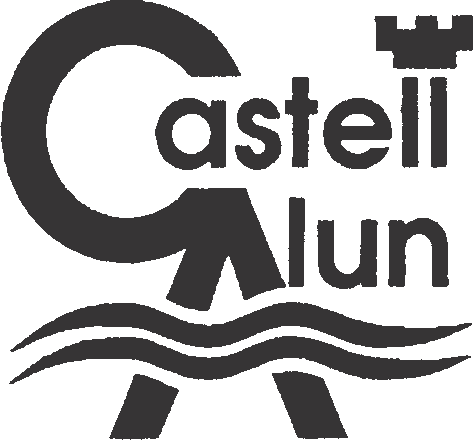 CASTELL ALUN HIGH SCHOOLROLE PROFILEName :       Job Title :  Cover Supervisor                                                                                Reporting to : Assistant Headteacher Profile :     1.3 Learning Support 3                                                                      Contract : Term Time Only – JOB PURPOSETo work under the guidance of teaching staff and within an agreed system of supervision, to implement agreed work programmes with individuals /groups, in or out of the classroom.  This could include those requiring detailed and specialist knowledge in particular areas and will involve assisting the teacher in the whole planning cycle and the management/preparation of resources.  Staff may also supervise whole classes occasionally during the short-term absence of teachers.  The primary focus will be to maintain good order and to keep students on task.  Postholders will need to respond to questions and generally assist students to undertake set activities. KEY RESPONSIBILITIESSupport for Students :Use specialist (curricular / learning) skills / training / experience to support studentsSet challenging and demanding expectations and promote self esteem and independenceAssist  with the development and implementation of IEPsEstablish productive working relationships with students, acting as a role model and setting high expectationsPromote the inclusion and acceptance of all students within the classroomSupport students consistently whilst recognising and responding to their individual needsEncourage students to interact and work co-operatively with others and engage all students in activities Promote independence and employ strategies to recognise and reward achievement of self-relianceProvide feedback to students in relation to progress and achievementSupport for the Teacher :Work with the teacher to establish an appropriate learning environmentWork with the teacher in lesson planning, evaluating and adjusting lessons / work plans as appropriateTo provide planning, preparation and assessment cover as part of the normal working week under the supervision of and support of senior teaching staffMonitor and evaluate students’ responses to learning activities through observation and planned recording of achievement against pre-determined learning objectivesProvide objective and accurate feedback and reports as required, to the teacher on student achievement, progress and other matters, ensuring the availability of appropriate evidenceBe responsible for keeping and updating records as agreed with the teacher, contributing to review of systems / records as requestedUndertake marking of students’ work and accurately record achievement / progress Promote positive values, attitudes and good student behaviour, dealing promptly with conflict and incidents in line with established policy and encourage students to take responsibility for their own behaviourLiaise with parents / carers as agreed with the teacher within your role / responsibility and participate in feedback sessions / meetings with parents with, or as directed Administer and assess routine tests and invigilate exams / testsProvide general clerical / admin. support e.g. administer coursework, produce worksheets for agreed activities etc.Support for the Curriculum :Communicate agreed learning activities / teaching programmes, adjusting activities according to student responses / needsCommunicate local and national learning strategies e.g. literacy, numeracy, KS3, early years and make effective use of opportunities provided by other learning activities to support the development of relevant skillsSupport the use of ICT in learning activities and develop students’ competence and independence in its useHelp students to access learning activities through specialist supportDetermine the need for, prepare and maintain general and specialist equipment and resourcesSupport for the school:Be aware of and comply with policies and procedures relating to child protection, health, safety and security, confidentiality and data protection, reporting all concerns to an appropriate personBe aware of and support difference and ensure all students have equal access to opportunities to learn and developContribute to the overall ethos / work / aims of the schoolEstablish constructive relationships and communicate with other agencies / professionals, in liaison with the teacher, to support achievement and progress of studentsAttend and participate in regular meetingsParticipate in training and other learning activities as requiredRecognise own strengths and areas of expertise and use these to advise and support othersProvide appropriate guidance and supervision and assist in the training and development of staff as appropriateUndertake planned supervision of students’ out of school hours learning activitiesSupervise students on visits, trips and out of school activities as requiredThis profile is intended to reflect the roles and competencies of expected of a Cover Supervisor.  It is intended to be enabling not exhaustive, and therefore the post-holder will also undertake other reasonable activities commensurate with this level of responsibility.